Samira Assoba300357795Skander Belhaj300330564Rémi Duguay300263903Danel Nimenya300371199Nicolas Van Velzen 300368380 Livrable E – Coût et plan du projetTravail soumis au professeur Emmanuel Bouendeu dans le cadre du cours Génie de la conception (GNG 1503)Université d’OttawaLe 25 février 2024 RésuméDans ce livrable E, nous avons tout d’abord procédé à l’identification des coûts et du matériel requis. Pour en arriver là, nous nous sommes basés sur les réactions des clients lors de la deuxième rencontre et nous avons raffiner la solution finale. Nous avons aussi fait une petite étude de faisabilité pour nous rendre compte que notre idée initiale était beaucoup trop ambitieuse. Finalement, nous avons élaboré une liste de tâche et un plan de prototypage auxquels nous allons nous fier pour les différentes étapes.Table des matièresListe des figuresFigure 1 : Boîtier complet	6Figure 2 : Base du boîtier	7Figure 3 : Couvercle du boîtier	7Figure 4 : Circuit électrique [1]	8Figure 5 : Fil pour source d'alimentation [2]	8Figure 6 : Trello	14Liste des tableauxTableau 1 : Nomenclature des matériaux	9Tableau 2 : Matériel et logiciel pour le prototypage	10Tableau 3 : liste des tâches	11Tableau 4 : Plan de prototypage	13IntroductionPour avoir une idée du coût de notre projet, nous devons savoir quels matériaux et composants nous allons utiliser. Décider de l’état final de la solution est nécessaire. Pour arriver au résultat final, nous devons suivre un plan détaillé pour s’assurer que l’énergie totale de l’équipe est bien utilisée. Toute ces sujets seront abordés dans ce livrable.Conception détailléePour se concentrer et pouvoir perfectionner un concept et ainsi arriver à un résultat final satisfaisant, nous avons décidé de nous concentrer sur le capteur de son qui avertit lorsque le son du poste de travail est trop élevé. Pour prendre cette décision, nous nous sommes basés sur les réactions du client lors de la deuxième rencontre client qui semblai particulièrement intéressé par ce concept.Le boîtierLe résultat ressemblerait à un boitier dans lequel un Arduino, un capteur de son et deux lumières DEL seraient.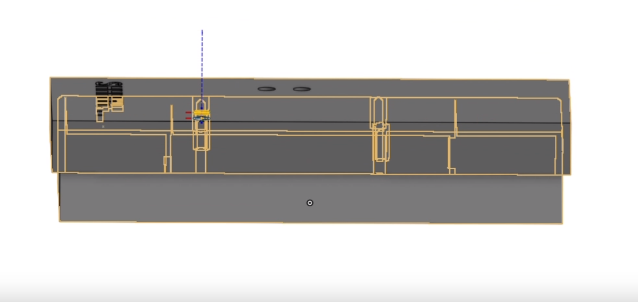 Figure 1 : Boîtier completCe boîtier serait fabriqué de plastique et imprimé à l’aide de l’imprimante 3D. Il y a un trou sur le côté pour permettre au fil d’alimentation du Arduino de se connecter. Les deux trous sur le dessus du couvercle sont pour les lumières DEL mais nous allons pouvoir figurer un emplacement plus stratégique lors des tests. Les deux pièces devraient s’emboiter l’une dans l’autre et être assez ajustées pour se maintenir fermées de cette façon. Cela permettra de pouvoir ouvrir le boitier à n’importe quel moment. Les dimensions affichées sur la figure sont approximatives.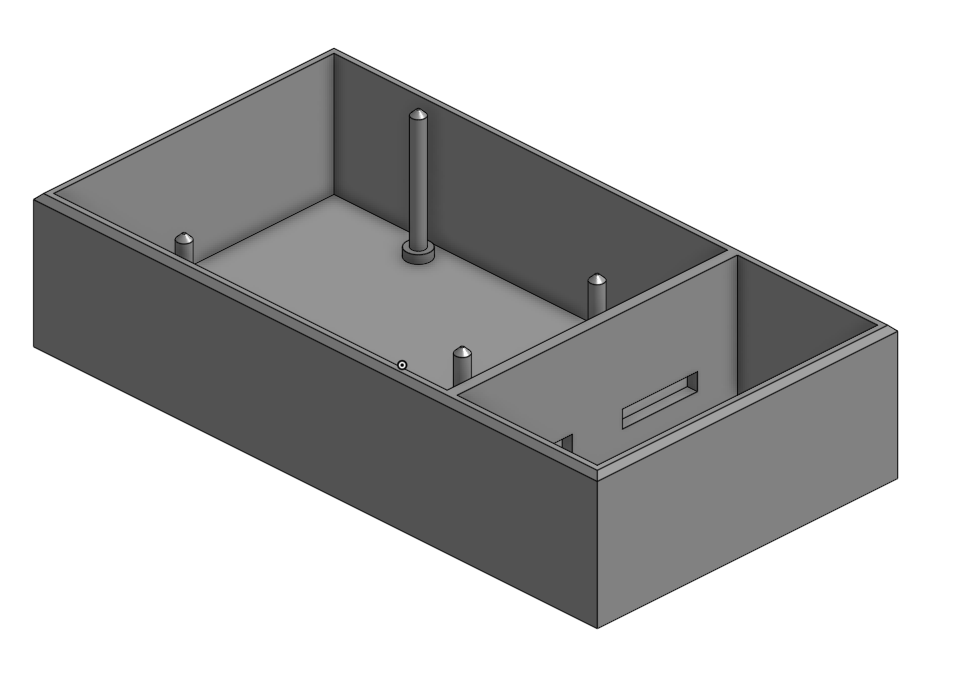 Figure 2 : Base du boîtier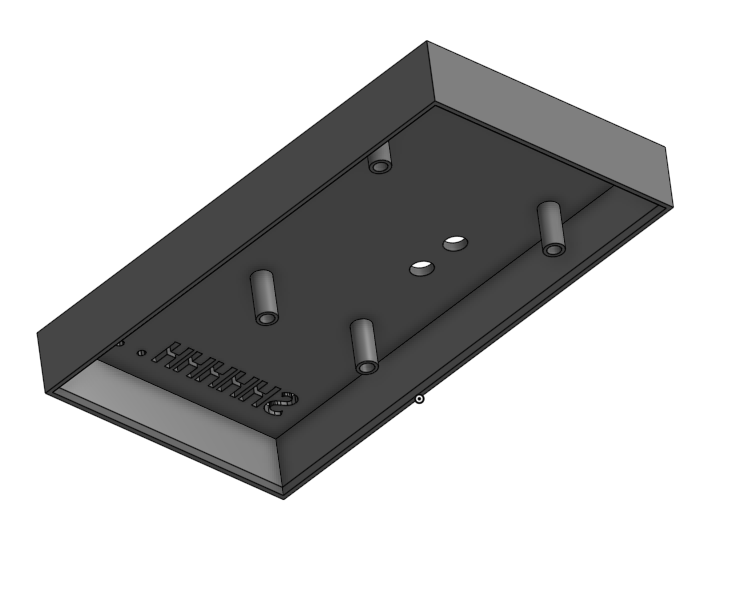 Figure 3 : Couvercle du boîtierLes tiges devraient pouvoir s’insérer dans les trous du Arduino et le maintiendraient en place mais, nous allons ajuster le tout selon le test que nous allons faire avec le prototype. Aussi, le mot « SHHHHH… » percé dans le couvercle est vis-à-vis où le capteur de son sera et permettra de laisser entrer le bruit. Le design final est à voir.Le circuit électriquePour le circuit électrique, il se compose de deux lumières DEL, du Arduino, du capteur de son, de trois fils pour connecter le capteur de son, le fil d’alimentation du Arduino branché dans une prise un bloc pour prise murale. Une résistance dont le nombre d’Ohms reste à être déterminé, deux fils pour connecter les lumières.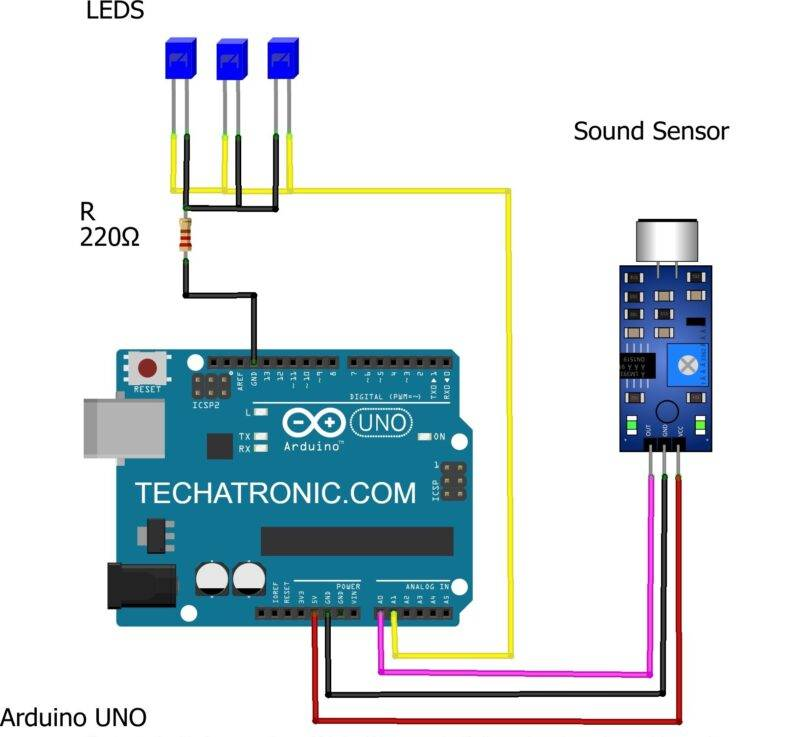 Figure 4 : Circuit électrique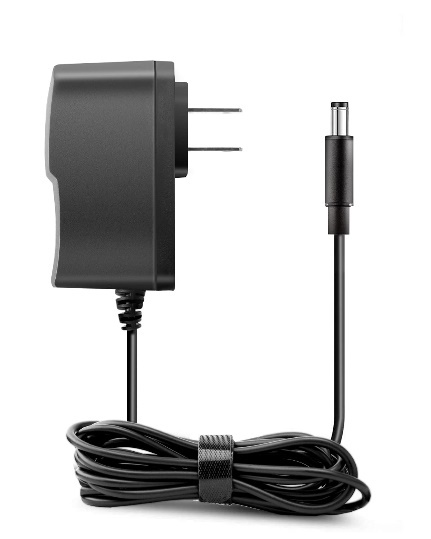 Figure 5 : Fil pour source d'alimentationCe fil vient se brancher sur le côté gauche du Arduino et procurerait une source constante d’énergie. Il reste à voir si nous allons souder les fils.ProgrammationPour tout ce qui est codage, nous allons utiliser Arduino IDE pour programmer le Arduino.Nomenclature des matériaux et estimation des coûtsTableau 1 : Nomenclature des matériauxIl se peut que nous obtenions les fils et les diodes gratuitement alors ce coût total est vraiment le maximum que le projet devrait coûter. Pour ce qui est du plastique utilisé pour le boîtier, nous allons voir les résultats lors du prototypage et des tests et nous allons décider si nous avons besoin de quelque chose de plus grande qualité. Le matériel que nous devons acheter contient plus d’éléments que ce dont nous avons besoin mais ce sont les produits disponibles qui sont le plus rentables.Liste d’équipement pour le prototypagePremièrement, il va falloir voir si les dimensions du boîtier sont bonnes alors il faudra le tester au moins une fois durant le prototypage. Nous avons utilisé OnShape pour le concevoir et nous allons réutiliser ce logiciel pour le modifier. Pour construire ce prototype, soit on l’imprime en 3D ou nous pouvons essayer de reproduire les dimensions en cartons juste pour voir si elles permettent de contenir tous les éléments du concept. Pour faire le prototype du circuit, nous allons utiliser une plaque de prototypage qui est inclus dans le kit de démarrage.Tableau 2 : Matériel et logiciel pour le prototypagePlan et risques du projetTableau 3 : liste des tâchesComme dans tout projet technique, il est essentiel de prendre en compte les risques. Dans le cas de notre projet de capteur de son, plusieurs risques doivent être pris en compte pour assurer le succès du projet. Ils peuvent être liées à la conception du circuit, à la programmation ou même à des facteurs externes. Cependant en voici quelques-uns :Faible signal analogique : Le signal analogique du capteur de son peut être faible et inexploitable, ceci peut entrainer des incohérences au niveau du son. Normalement, notre capteur de son devrait être suffisant et il peut être ajusté.Le prix et la disponibilité des articles : Souvent, sur Amazon, les coûts des produits fluctuent beaucoup et sans avertissement alors le prix que nous voyons aujourd’hui peut augmenter de façon drastique dans les prochaines semaines.Le délai ou les retards de livraison : C’est pourquoi nous avons choisi Amazon parce que c’est un site habituellement fiable et rapide pour les livraisons. En plus, avec Prime, cela peut aller très vite. Cependant, nous nous sommes assurés de choisir des pièces couramment utilisées donc s'il y a un problème avec Amazon, il est possible de trouver les pièces ailleursProblème avec l’impression 3D : Une mauvaise conception ou un bris des imprimantes inattendu peut arriver. Cela peut nous retarder dans les tests. Avec la complexité des imprimantes nous devons nous prendre d’avance pour atténuer le risque de retard.Problèmes de codage : Ce problème peut intervenir lors de la programmation et peut fausser l’intégralité de notre projet. C’est pourquoi il faudra mettre à l’épreuve le code lors des tests.Dommages matériels: La mauvaise manipulation des composants électroniques peut endommager le matériel final ce qui peut entrainer des couts supplémentaires et des retards dans le projet. Pour cette raison, dans les produits que nous voulons acheter, ils viennent en paquet de plusieurs pour la plupart.L’abandon ou le manque de travail des membres : Si un membre ne fait pas une ou plusieurs de ses tâches, cela peut entrainer des retards et même des manquements complets dans le projet. C’est pourquoi les trois principales tâches (programmation, boîtier et le circuit) et toute leurs tâches connexes seront supervisées par deux personne au moins de l’équipes.Il est important d’évaluer les risques lors de la planification de notre projet pour éviter les surprises désagréables et mieux appréhender les problèmes si jamais nous en faisons face. Plan d’essais de prototypageLa phase de prototypages est une étape cruciale dans tout projet de développement d’un produit. Elle permet de tester et de valiser les concepts, les designs et les fonctionnalités avec la production finale. Dans le cadre de notre projet, le plan d’essais de prototypage est conçu pour tester systématiquement chaque composant et fonctionnalités de notre capteur. Dans ce qui suit, nous allons détailler les différentes étapes de notre plan d’essais de prototypages.Tableau 4 : Plan de prototypageConclusionGrace à cette étape de la pensée conceptuelle, nous avons pu déterminer le matériel et du même coup, le coût relié à notre projet. De plus, grâce à notre plan détaillé, nous avons une bonne ligne directrice qui dictera le reste du projet. Nos tâches et notre objectif seront encore mieux définis. L’équipe est maintenant prête à aller de l’avant vers le prototypage, une étape qui nous rapprochera encore un peu plus du résultat final.TrelloVoici à quoi ressemblait le Trello général pour cette semaine. Pour voir plus de détails et pour voir toutes les catégories, nous vous invitons à aller voir nos tableaux auxquels vous avez accès.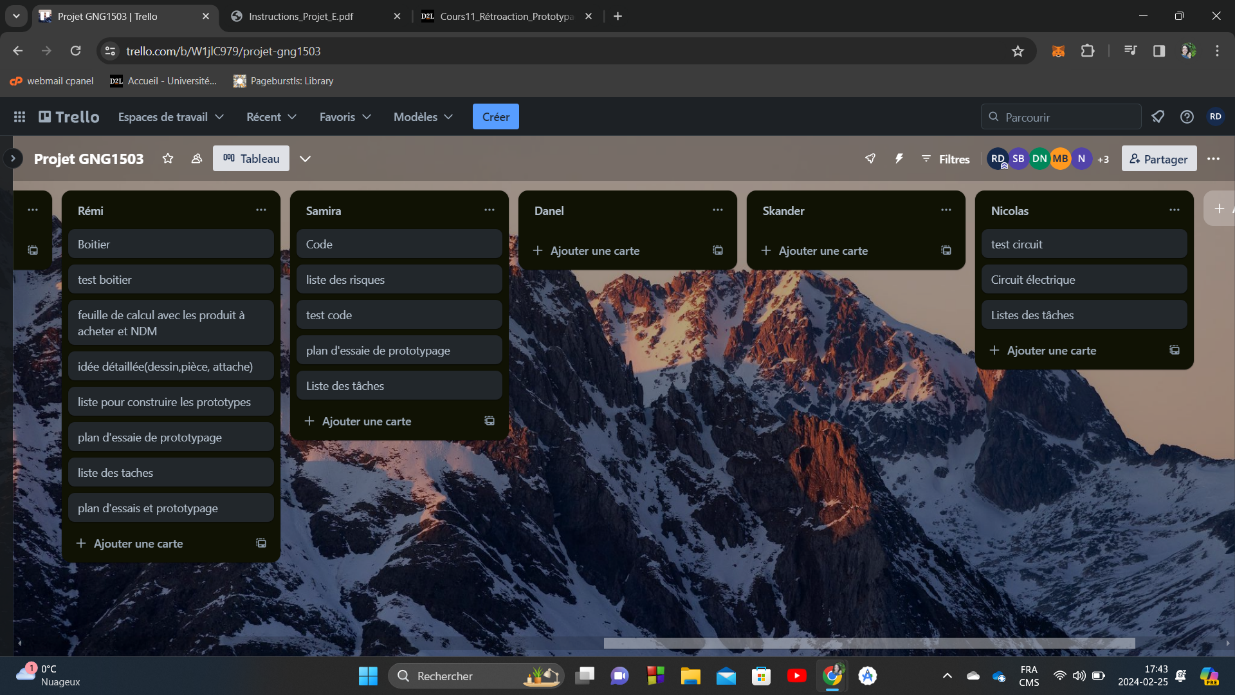 Figure 6 : TrelloNomenclature des matériauxNomenclature des matériauxNomenclature des matériauxNomenclature des matériauxNomenclature des matériauxNomenclature des matériauxNuméroDescriptionCoût unitaireQuantitéCoût totalCoût total1Arduino UNO R3 (Amazon)34.99$134.99$34.99$2Capteur microphone (Amazon en paquet de 5)12.39$112.39$12.39$3Kit de démarrage pour Arduino (Amazon)16.99$116.99$16.99$4Adapteur d’alimentation de 150 cm 9V-1A (Amazon)13.99$113.99$13.99$5Plastique pour imprimante 3D0$À voir0$TotalTotalTotalTotal78.36$NuméroMatériel ou logicielCoût approximatifCoût approximatif1Carton0$0$2Plastique0$0$3OnShape0$0$4Plaque de prototypageInclus dans le kit de démarrageInclus dans le kit de démarrage5Arduino IDE0$0$TotalTotal0$N°TâcheResponsableDurée approx.ImportanceDépendance1Conception du boîtier : Création du boîtier qui va contenir tout le circuit électrique à l’aide de OnShapeRémi1 semaine pour la base et 4 heures par modification ensuite5Non2Impression du boîtier pour le prototypage : Imprimer le boîtier pour pouvoir le tester ou pour le produit finalRémi1 à 2 jours à chaque impression5Tâche 1 et 33Se renseigner sur le processus d’impression : Apprendre comment l’imprimante 3D fonctionne et préparer les fichiersRémi4 heures en plus de la prise en mains les premières impressions4Non4Programmation Arduino : Création du code et perfectionnement de celui-ciSamira1 semaines avec tout le troubleshooting initial5Non5Montage du circuit : Brancher tous les éléments du circuit de la bonne façon et monitorer le voltage et/ou l’ampérageNicolas1 heure, à partir de l’acquisition des composantes et 1 jour pour identifier la bonne résistance5Non6Test du boîtier : Tester la qualité du plastique, les dimensions et l’apparenceRémi1 jour pour chaque boîtier testé5Tâche 1 et 27Test du circuit : tester le circuit afin de vérifier que toute les connections et les fils sont bien faitsNicolas1 heures par test5Tâche 4 et 58Test du code : S’assurer que le code fait tout ce qu’il doit faire et qu’il le fait bienSamira1h par test plus 3h de de troubleshooting5Tâche 4 et 59Créer les livrables : Créer le document et le modèle de livrable à chaque semaineRémi1 heure pour chaque livrable3Non10Distribution des tâche et gestion de l’équipe : Gérer les conflits, le temps et l’énergie de l’équipe ainsi que de monitorer les rencontres. Attribuer des tâches à chacun selon leurs préférences si c’est possible et envoyer des messages WhatsAPPTout le monde2 à 3 heures par semaine4Non11Rédaction du livrable : Rédiger le livrable Chacun fait sa partie2 à 3 heures par personne par semaine5Tâche 10PrototypesPrototypesPrototypesPrototypesTestsTestsTestsTestsN°TypeObjectifFidélitéObjectifMéthodeArrêtDate1Ciblé physiqueDéterminer si les dimensions du boîtier sont bonnesFaibleVérifier les dimensionsReprésentation avec du carton pour trouver les bonnesQuand nous avons trouvé les dimensions qui permettent de contenir tous les élémentsSemaine du 26 février2Ciblé physqueDéterminer le fonctionnement du capteur de sonFaibleVérifier s’il fonctionne et commentLE tester seul avec un circuit de baseQuand nous avons figuré son fonctionnement Quand on reçoit le matériel3Ciblé analytiqueTester le code Moyen-élevéVérifier que le code fait ce qu’il doit faire et ajuster Troubleshooting et simulation sur l’ordinateurLorsque le code fonctionne sans problèmeSemaine du 4 mars4Ciblé physiqueDéterminer si le montage électrique est faisableMoyenVérifier le bon fonctionnement du système et la résistanceCircuit fait sur une plaque de prototypageLorsque la résistance est bonneSemaine du 4 mars ou 11 mars (à la suite du code)5Ciblé physiqueDéterminer la qualité du plastique et les dimensions exactesMoyen-élevéVérifier si le concept de boîtier fonctionneImpression du premier concept de OnshapeLorsque tous les aspects ont été étudiésSemaine du 11 mars6Complet physiqueTester tous les sous-systèmes ensemblesÉlevéVérifier et s’assurer que tout est compatible ensembleTout assembler et simuler une situation de travail réelleLorsque que les problèmes ont été identifiésSemaine du 18 mars et le nombre de fois nécessaire 